**1.) Place the following dynasties in their proper order: Han, Qin, Song, Tang,**2.) What were at least three technological advancements were made in the Tang and Song Dynasties and what impact did each of them have? 3.) How did the social structure of China change during the Tang and Song Dynasties? Document AnalysisPrompt: Analyze the impact of new technologies developed by the Tang and Song.Scope: Topic: HTS:Re-Written Question:  Document 1Source: Huang-Lu Rice in Chinese History, Research Institute of History in Natural Science, Scientifica Sinica, Beijing (1998).Huang-lu, a yellow rapid-ripening rice  was not very popular until Song Dynasty (960-1279). Huang-lu’s fast ripening and water resistance permitted proper ripening, surpassing actual need. It could also use the limited time before and after flooding to complete growth from sowing to harvesting. These traits met economic needs and natural conditions; e.g., land reclamation from water. Hence, huang-lu promotion and popularity played an important role in grain supply and population growth after Song Dynasty. Significance: Document 2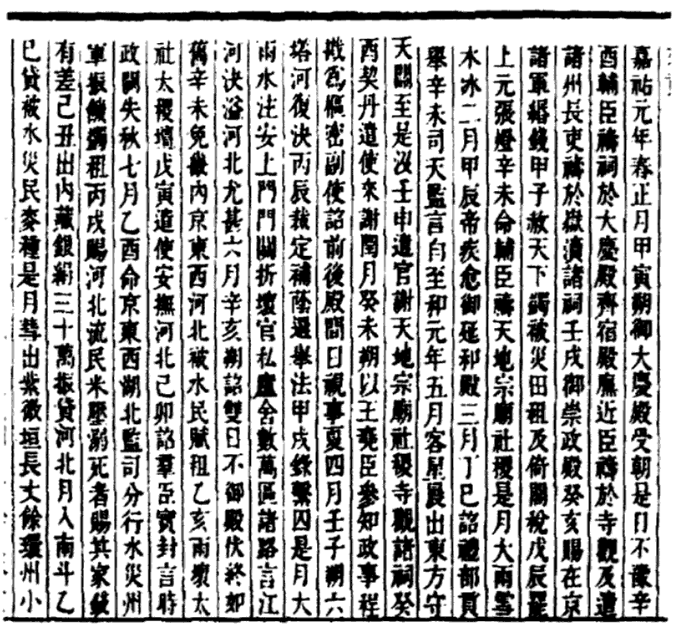 Document 3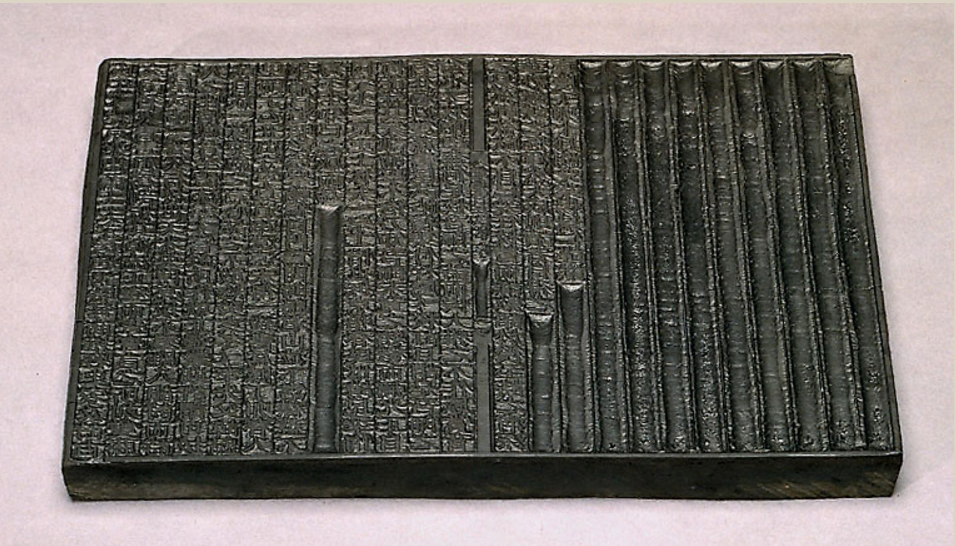 Document 4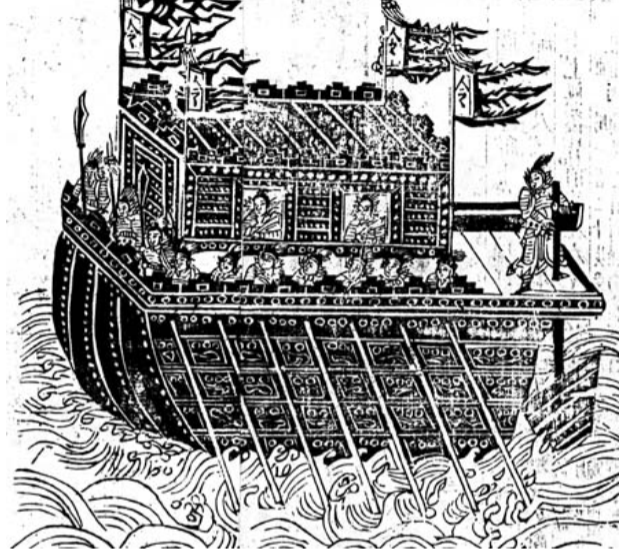 Exit TicketPrompt: Analyze the impact of new technologies developed by the Tang and Song.Thesis: ____________________________________________________________________________________________________________________________________________________________________________________________________________________________________________________________________________________________________________________________________________________________________________________________________________________________________________________________________________________HomeworkDirections: Please answer the questions below in complete sentences.**1. What continuities (things that stayed the same) existed from the Han to the Tang and Song Dynasties?**2. What changes existed from the Han to the Tang and Song Dynasties?**3. What are two technological innovations of the Tang and Song? What were the impact of those innovations?**4. Define Feudalism. **5. What led to the Great Schism in 1054?**6. What continuities (things that stayed the same) existed between Rome and the Byzantine Empire?**7. What changes existed between Rome and the Byzantine Empire?8. What are the Five Pillars?9. What led to the creation of Islam?10. What led to the spread of Islam?Welcome to Class! Do Now Please!Questions/Concerns: